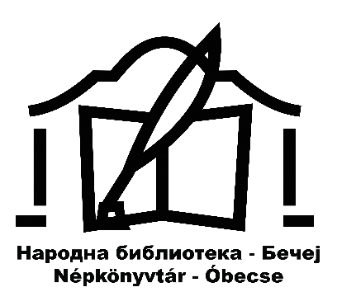 ПЛАН ПРОГРАМА РАДАНАРОДНЕ БИБЛИОТЕКЕ - БЕЧЕЈЗА 2023. ГОДИНУУВОДНародна библиотека-Бечеј је самостална установа са својством правног лица. Библиотека је установа која обавља библиотечко-информациону делатност као делатност од општег интереса, која подразумева право и слободу свих грађана на приступ информацијама, знањима и идејама садржаним у библиотечко-информационој грађи и изворима. Библиотечко-информациону грађу представљају информациони извори у којима су забележене информације на различитим материјалима и медијима. Библиотечко-информациона грађа и извори носиоци су духовног, интелектуалног, књижевног, уметничког, научног, стручног или било којег другог садржаја намењеног за комуникацију међу људима, за размену идеја и унапређење знања. Библиотечко-информациону грађу и изворе чине: књиге, рукописи, брошуре, сепарати, серијске публикације, музичка дела, картографска грађа, каталози, календари, умножени уметнички и сценски програми, фотографије, албуми, разгледнице и цртежи, просторни и други планови, гравире, плакати и друга ликовна и графичка грађа, леци, огласи и саопштења, звучни и видео записи у било ком облику (изузев на филмској траци), електронске публикације дистрибуиране на физичким носачима и електронске публикације дистрибуиране на интернету, садржај интернет домена Републике Србије, комбиноване и мултимедијалне публикације, рачунарски програми у јавној употреби и друге публикације. (Закон о библиотечко-информационој делатности,  "Сл.гласник", br. 52/2011 и 78/2021)Поред обављања основне делатности, Народна библиотека-Бечеј је од изузетне важности за негу и развој културe локалне заједнице. Као информациони центар, Библиотека излази у сусрет различитим потребама грађана у савременом друштву, омогућава доступност знања и информација, пружа подршку за истраживачки рад, учење, креативно испољавање, сусретање и партиципацију младих, деце и  одраслих у интелектуалном, културном и уметничком стваралаштву. Библиотека, такође, прикупља, чува и даје на коришћење грађу о прошлости заједнице и појединаца из локалне средине. На основу Плана програма рада у 2023. години, уз поштовање актуелних епидемиолошких мера у циљу спречавања и сузбијања заразе COVID-19, Народна библиотека — Бечеј ће наставити да се развија у корак са  савременим стандардима и захтевима информатичког доба, а надасве у складу са потребама корисника. Свој рад обављаће у складу са Законом о култури, Законом о библиотечко - информационој делатности, другим законским и подзаконским актима, Статутом библиотеке и у сарадњи са својим Оснивачем.2. УЛОГA НАРОДНЕ БИБЛИОТЕКЕ - БЕЧЕЈВековима, библиотеке су биле један од темеља цивилизованог друштва, место где се, системски и организовано, чувају знање и информације. Међутим, традиционална улога библиотеке у дигиталном добу убрзано се трансформише. Својеврсни чувари традиције, библиотеке данас јесу и морају бити покретачи промена, суочене са све бројнијим задацима и изазовима. Једна од улога библиотеке је, не само да пружи информације и податке, него и да подучи и оспособи кориснике за лакше и брже сналажење у мноштву информација и садржаја.Традиционално, улога библиотеке препозната је у њеном значају за културно-образовни развој заједнице, у оквиру које је библиотека ''центар знања''. Ипак, потребе савременог друштва намећу и нове улоге за библиотеке и библиотекаре, у перманентном препознавању важности корисника библиотеке, те у подстицају за партиципацију корисника и грађана у креирању и презентацији библиотечког садржаја, креирање и реализација програма према потребама и захтевима публике, као и различити облици волонтирања и умрежавања итд.У складу са предходно наведеним, Народна библиотека-Бечеј мења и прилагођава своју улогу унутар заједнице и представља:Информациону платформу, за  слободан приступ знању и цивилизацијским тековинама за све грађане,Подршку процесу развијања информационе писмености и доживотног учењаСредиште и место сусрета грађана,Иницијативу друштвеног и привредног развоја локалне заједнице,Амбијент који омогућава побољшани кввалитет културног, интелектуалног, емотивног и друштвеног живота грађана у сваком животном добу,Узданицу примене поштовања, неге и заштите људских права Место где се прикупљају, организују и дају на коришћење информације према потребама корисникаКако би испунила задатке у оквиру своје улоге и основне делатности, и сама библиотека, као и запослени у њој, дужни су да се стално усавршавају, те да располажу адекватним просторним и техничко-технолошким условима.З. ЦИЉЕВИ РАЗВОЈА У 2023. ГОДИНИА) ОПШТИ ЦИЉЕВИДопринос библиотечко-информационе делатности научном, културном и економском развоју заједницеОмогућавање већег степена доступности информација локалном становништву, омогућавање утицаја локалног становништва у креирању програмских активности библиотеке и дефинисању корисничких потреба, одговорност локалне заједнице за развој библиотекеМеђународна сарадња — Сарадња и активно учешће Библиотеке и библиотечких стручњака у међународним програмимаОбразовање библиотечких радника, образовање корисника, стално стручно усавршавање, међународна размена стручњакаКултурни диверзитет — задовољавање потреба свих корисника библиотеке, без обзира на веру, нацију, пол или род, социјални положај и др. Усклађивање набавне политике библиотеке са потребама најширег спектра корисника, родно одговорна језичка и културна заступљеност фондова и културних програмских активности БиблиотекеОдрживост развоја Библиотеке — дигитализација библиотечке грађе.Б) ОСНОВНИ ЦИЉЕВИЈеднаке могућности за све грађане Општине Бечеј у коришћењу и приступу знању и информацијамаБесплатан приступ корисницима информативној-телекомуникационој инфраструктуриОбезбеђивање услова за набавку свих врста библиотечке грађеАнализа и вредновање посебних фондова (Завичајне збирке) и њихова заштита (физичка заштита и дигитализација)Подизање нивоа свих врста писмености (традиционалне и информатичке)Промовисање читалачке културеИздавање дела од културолошке и историјске вредности за заједницу и друштвоИстраживање потреба корисникаУнапређивање родне равноправностиКонтинуирано образовање и стално стручно усавршавање библиотечких радникаСпровођење међусекторске и међународне сарадњеПотврђивање важности библиотекарске професије у свим сегментима4. ЗАДАЦИ ЗА ПОСТИЗАЊЕ ЦИЉЕВАПодстицање и неговање читалачких навика код деце;Подстицај и нега читалачких навика код младих;Подршка индивидуалном образовању, самообразовању и формалном образовању;Пружање могућности за лични креативни развој;Подстицање маште и креативности код деце и младих;Омогућивање културног изражавања кроз сценске уметностиУнапређивање дијалога међу културама и неговање културне различитости;Посвећивање посебне пажње да родна равноправност дође до изражајаОбезбеђивање приступа информацијама о друштвеној заједници за све грађане;Пружање одговарајућих информационих услуга локалним предузећима, удружењима и групама људи сличних интересовања;Допринос унапређењу вештина информатичке и компјутерске писмености грађана;Подршка, учествовање у књижевним активностима и програмима намењеним свим старосним групама и организовање таквих активности.МЕРЕ СПРОВОЂЕЊА ЗАДАТАКАОсигурање приступа знању и информацијама за све корисникеИзградња збиркиЗаштита грађеРазвој одељења и унапређење услугаПромовисање библиотечког садржаја и културних вредностиОбразовање корисникаСтално стручно усавршавање библиотечких радникаАутоматизација пословања БиблиотекеОпремање Библиотеке (просторно, фукционално и естетско)Међусекторска и међународна сарадња и партнерства5.1. Осигурање приступа знању и информацијама за све грађане ће се вршити кроз следеће активности: Дефинисаће се основне библиотечке услуге и програми који ће бити бесплатни за све грађане у 2023. години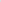 Дефинисаће се библиотечке услуге са додатном вредношћу који се наплаћујуОдредиће се приоритетне корисничке групе у обезбеђивању бесплатних библиотечких услуга (деца, млади, друштвено искључени, особе са сметњама у развоју, пензионери, ученици основних и средњих школа који крећу у први разред и др.)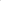 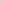 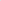 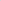 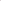 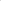 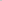 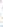 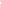 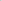 5.2. Изградња збиркиСтабилан и континуиран развој збирки омогућава квалитетно функционисање Библиотеке и задовољавање потреба корисника. Колекције подржавају демократска права грађана, економски и друштвени развој заједнице, доживотно учење, културне и језичке разноликости. Оне морају одражавати културну баштину локалне заједнице, регије, као и друштва у целини. Морају осигуравати квалитетан одабир грађе која се односи на светску културну баштину и најновија научна и информациона достигнућа. Посебну пажњу треба усмерити на систематску набавку серијских публикација, која знатно заостаје за Стандардима и нараслим потребама. Изградња збирки треба да буде стабилна и у складу са потребама корисника и Стандардима за јавне библиотеке. У погледу структуре фонда, свака библиотека треба израдити смернице за сопствену набавну политику. 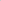 Број, квалитет, динамика и УДК (Универзална децимална класификација) структура публикација које ће Библиотека набавити зависиће од расположивих средстава, понуде издавача и потребе Библиотеке.Нове публикације ће као и ранијих година бити набављене: куповином, из откупа Министарства културе, поклоном и обавезним примерком. За куповину књига Библиотека ће конкурисати за наменска средства од Покрајинског секретаријата АПВ за културу и код других могућих извора. У сврху куповине књига усмериће се и део средстава прикупљене од чланарине и наменски део из општинског буџета. Набављаће се публикације на српском и на мађарском језику, подједнако за све огранке и одељења.Приликом набавке књига, Одељење за набавку, обраду и каталогизацију руководиће се следећим критеријумима:Национални састав становништва - двојезичност (српски и мађарски језик)Узраст чланства библиотеке:деца до 14 година (ученици основне школе)млади (средњошколци и студенти) одрасли кориснициОдељења у Бечеју и у огранцима (укупно 8)Структура књижног фонда:  40% белетристика25%  стручна и научно популарна литература30%  литература за децу и младе   5%  референсна литератураСтандарди Народне библиотеке Србије као мерила за набавку књига и часописа, периодике у општинским библиотекама Републике Србије.Текућа издавачка продукцијаОбрада и каталогизација књига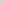 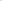 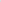 Библиотека води законом прописане електронске каталоге: централни за целу општину, стручни, предметни и насловни за децу, за потребе одељења и огранака на српском, мађарском и енглеском језику (са одредницом и пододредницом на српском и на мађарском језику), као и пододреднице за стручну литературу. Обрада књига врши се у програму QULTO”. Лисни каталози се више не попуњавају. 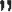 Изградња збирки ће се вршити кроз активности:- Повећање набавке књижне грађе у складу са Стандардима: Према Националним стандардима за обављање библиотечко-информационе делатности и предлогу набавке књига и периодике Народне библиотеке Србије за 2020. годину, Народна библиотека – Бечеј спада у категорију у којој се предвиђа куповина 4.500 књига годишње. Према стандардима Народне библиотеке Србије за набавку књига и периодике у јавним библиотекама Републике Србије за 2020. годину, за потребним износом средстава предвиђено је набавка 4.500 књига у износу од 3.350.000,00 динара и 40 наслова домаће периодике у износу од 250.000,00 динара, све укупно 3.600.000,00 динара. Просечна вредност књиге са попустом од 30% је 700,00 динара.Укупан број набављених књига сразмерно се дели по језицима, а унутар сваког језика на књиге за децу и књиге за одрасле кориснике, а затим се дели на 8 делова по одељењима у Бечеју и у огранцима у граду и насељима.Повећање набавке серијских публикација, домаћих и иностраних, у складу са потребама:  свака јавна библиотека и њен огранак треба да набавља: дневне и недељне новине, часописе, стручну и научну периодику у штампаном или електронском облику.Најмањи број периодике у односу на број становника општине одређује се према Стандардима Народне библиотеке Србије. За Народну библиотеку-Бечеј. Стандарди предвиђају 20 наслова домаће периодике и 20 наслова штампе. Просечна цена једног броја дневне штампе за матичну установу и огранке износи 50.000,00 динара годишње. Број набављених наслова часописа и периодике треба пажљиво одабрати, јер јако утиче на чланство Библиотеке.5.3. Заштита грађеПотребно је унапређење заштите библиотечке грађе према професионалним стандардима чиме се чува културна баштина, негује традиција, а обезбеђује квалитет и сталност збирки. Библиотечка грађа мора бити за све кориснике у добром физичком стању и због тога физичко чување грађе захтева адекватан смештај, опрему и стандардима прописану климу.Завичајне збирке и остала вредна грађа у Библиотеци су од посебног значаја. У циљу заштите, потребно је дигитализовати највреднију грађу.С обзиром на слободан приступ библиотечкој грађи, неопходно је заштитити је од отуђивања.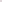 Заштита грађе ће се дешавати помоћу следећих активности:-  Израда плана дигитализације грађе и одабир грађе-  Израда временско-трошковне пројекције дигитализације-  Дигитализација грађе, стручна обрада-  Континуирана физичка заштита грађе коришћењем заштитних фолија, повеза и др.-  Електронска заштита фондова5.4. Развој одељења и унапређење услугаРазвој служби и услуга основни су циљеви библиотеке. Како се у савременом свету све развија и напредује, библиотека, да би остала релевантна за своје кориснике, мора посветити посебну пажњу њиховим потребама, унапређењу постојећих услуга и развијању нових, како би и даље подстицала и промовисала библиотечке садржаје.Посебну пажњу потребно је усмерити одређеној групи корисника: деца и млади, друштвено искључене особе, особе са инвалидитетом и др. и њихово интензивно и циљано укључивање у све активности Библиотеке. Библиотека ће своју делатност у 2022. години обављати у оквиру следећих одељења и библиотечких огранака:Одељење за развој и унапређење библиотечке делатности Одељење за набавку, обраду и каталогизацију библиотечког материјала,Позајмна одељења у Бечеју: Одељење за одрасле         Одељење за децу         Одељење Завичајне збиркеПозајмна одељења у огранцима: у Бачком Градишту, у Бачком Петровом Селу и у Радичевићу,Одељење за административне и благајничке послове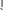 Током 2022. године Библиотека је добила подршку ресорног Министарства за реализацију пројекта Кутак за младе-Буклаунж, на Одељењу завичајне збирке. Реч је о пројекту уређења и опремања намештајем дела простора завичајне збирке, у циљу обезбеђивања посебног простора за младе и реализацију садржаја намењених овој осетљивој популацији. План је да током 2023. године Библиотека реализује програме и активности за младе у овом простору: предавања, радионице, дебатни клуб, као и пројекат којим би се повезало савремено стваралаштво младих са завичајношћу.Народна библиотека – Бечеј у 2023. години планира учлањење око 4.000 чланова и коришћење око 80.000 јединица библиотечке грађе.ЧЛАНСТВО НАРОДНЕ БИБЛИОТЕКЕ-БЕЧЕЈПодстицаји за учлањење у БиблиотекуБиблиотека ће стимулисати предузећа и установе на територији Општине путем промотивне цене за колективно учлањење запослених. Стимулацију на цену чланарине ће имати и ученици основних и средњих школа, уколико се учлањују колективно. Бесплатно учлањење у Библиотеку предвиђено је за све ученике првих разреда основних и средњих школа, децу предшколског и јасленог узраста, ученике ШОСО „Братство”, учеснике на конкурсима и смотрама које Библиотека расписује. Посебан подстицај у виду умањење цене чланарине биће предвиђен за младе, од 18 до 30 година.Умањене цене уписа или потпуно бесплатно учлањење у Библиотеку биће омогућено у оквиру различитих промотивних акција установе (Недеља џентлемена, Дан младих 12.август, Дан жена 08.март, итд.)Активности за  развој одељеља и унапређења услуга библиотеке:1. анализа потреба корисника 2. унапређивање одељења и услуга за кориснике3. израда сопствене базе података4. усклађивање радног времена Библиотеке са потребама корисникаПромовисање библиотечког садржаја и културних вредностиСпровођење кампања и локалних пројеката за подизање нивоа свих врста писмености и промоцију читањаПромовисање културних и цивилизацијских вредности путем разних манифестација 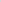 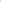 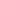 Издавање књига, часописа и других публикација које представљају културолошку баштину локалне заједницеСаставни део основне библиотечке делатности су књижевне, научне, културне и уметничке активности. Циљ је промовисање наведених вредности у заједници, очување културног наслеђа, охрабривање уметничког и културног развоја људи свих старосних група, унапређивање свести грађана о потреби родне равноправности, обезбеђивање простора за формално и неформално окупљање грађана, подршка интеркултуралности у локалној заједници и друштву у целини, упознавање и афирмисање културе националних заједница и др.То се постиже у сарадњи са, првенствено,  културним и васпитно-образовним установама, удружењима и појединцима, пружањем простора за реализацију активности, организовањем програма који су у складу са вредностима које библиотека афирмише, и бригом да културни и родни интереси буду заступљени, како у збиркама, тако и у целокупној делатности библиотеке. Издавачка делатност библиотекеПрограмска оријентација издавачке делатности Библиотеке темељи се на принципу завичајности, односно публиковању наслова из културне прошлости, традиције и живота на територији општине Бечеј.Циљ издавачке делатности јесте да популаризује теме, личности и ауторе са територије општине Бечеј и околних насеља.Наиме, осим систематског прикупљања, библиографског истраживања и стручне библиографске обраде грађе, посебну пажњу поклањамо популаризовању Завичајног фонда кроз програмске активности (књижевне сусрете, манифестације), издавачку делатност, дигитализацију и корисничке сервисе.Издања Народне библиотеке-БечејКњиге:Börcsök László : A csapás mentén, 2016.Група аутора : Jevreji u Bečeju – Óbecsei zsidó közösség, 2016.Каталог изложбе “Мали живот за време Великог рата“ 2014.Börcsök László : El nem engednék egymás kezét, 2013.Душан Опинћал : Знаменити бечејци – Neves óbecseiek, 2013.Mák Ferenc, Pastyik László : A koronakerület gondnoka, 2011.Документарни филмови:Млади завичајци о животу јеврејске заједнице у Бечеју, 2015.Богдан Дунђерски очима младих завичајаца, 2014.Путем продаје постојећих издања ствара се фонд у буџету библиотеке, који ће моћи да се користи за издаваштво. Издавањем и продајом оваквих публикација Народна библиотека-Бечеј ће допринети, не само очувању завичајног наслеђа, него и стварању додатних финансијских средстава за библиотеку. У току 2021. године, Библиотека је аплицирала код ресорног Министарства за реализацију пројекта ''Завичај онлајн'', у циљу истраживања знаменитих жена са територије наше општине, у нади да ће прикупљени материјал бити довољан за издавање Прилога за грађу монографије о знаменитим женама Бечеја током 2023. Активности за промовисање библиотечких садржаја Библиотека наставља да о свом раду обавештава и промовише исти  преко огласне табле библиотеке и свих локалних, регионалних, међународних и електронских медија.Сарадња на локалном, регионалном и државном нивоу библиотека, музеја,  архива и других установаСарадња и партнерство са образовним и другим установама на локалном нивоу (вртићи, школе, домови пензионера, дом здравља... ) Сарадња са невладиним организацијама у области промовисања културе, образовања,  људских праваУнапређивање свести родне равноправности организовањем манифестација и делатности које то посебно подстичу Издавање и комисиона продаја књига, часописа, публикација периодичних издања и дела у дигиталном формату (документарних филмова), чији садржај доприноси очувању завичајног наслеђаЗначајне традиционалне манифестације у библиотеци које се планирају и у 2023. години:Дан мађарске културе – 22.јануар – Бечеј, Бачко Петрово СелоДан Светог Саве – 27. јануар – Бачко Градиште, РадичевићОпштинска смотра рецитатора – 19. фебруар - БечејДан матерњег језика – на српском језику – 21. фебруар – сви огранциДан матерњег језика – на мађарском језику – 21. фебруар – сви огранциПролећно такмичење рецитатора на српском и на мађарском језику – сви огранци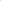 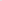 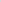 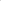 Дан дечје књиге – 02.април – сви огранциДан мађарске поезије – 11. април – сви огранциСветски дан књиге – 23. април – сви огранциНедеља џентлмена –јун- БечејМузички камп – август– БечејСунце стихова – поетски конкурс за децу на оба језика, октобарНовелета – конкурс за кратку причу за младе, оба језика, октобарДан мађарске народне бајке – 30. септембар – финално такмичење, БечејТакмичење у препричавању на српском језику – почетком октобраПријем првака у свим огранцима – крајем септембра/почетком октобраЛиковни и литерарни конкурси током годинеБиблиоигре: новембар / децембарСусрет са завичајним писцима и уметницима Обележавање дана Народне библиотеке – БечејКреативне радионице – групни рад са децом - током целе годинеКултурни програми у сарадњи са библиотекама из братских градоваКњижевни сусрети у свим огранцима5.6. Едукација корисникаБиблиотека има посебну одговорност за подршку у учењу, савлађивању читања и стицања свих врста писмености, промовисању књиге и коришћењу традиционалних и нових извора информација. То се постиже организованим обиласцима библиотека и поучавањем, курсевима и радионицама, дистрибуцијом штампаних материјала и обавештења, приручницима у штампаном или електронском облику.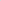 Изванредно убрзан техничко-технолошки развој захтева од јавних библиотека да посвете посебну пажњу информатичком и информационом образовању корисника и њиховом усмеравању на тачне и квалитетне информационе изворе, и на развојно прикладне садржаје. Библиотека мора бити навигатор кроз свеукупно море информација и подршка у образовању и усмеравању грађана.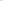 Активности који су планирани за образовање корисника:- Помоћ корисницима у стицању знања и вештина за ефикасно коришћење библиотечке  грађе и извора знања путем књижевних дружења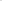 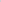 - Образовање грађана у домену људских права:радионице у циљу унапређења културних различитостирадионице са друштвено искљученим групама и особама са инвалидитетом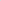 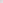 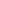 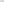 радионице за децу и младе на тему људских права и обавеза- Образовање родитеља о значају читања у периоду раног развоја деце- Едукације за просветне раднике (стручни семинари за подршку у раду са децом)- Едукација корисника за информатичку и информациону писменост- Едукација деце и младих5.7. Стално стручно усавршавање библиотечких радникаУ Народној библиотеци - Бечеј тренутно је запослено 12 радника.У 2022. години Библиотека је радила са следећим бројем запослених: 1 директор са високом стручном спремом, 2 дипломирана библиотекара (1. библиотечки инструктор у Одељењу за развој и унапређење библиотечке делатности и 2. библиотекар у Одељењу за набавку, обраду и каталогизацију), 1 виши књижничар, 7 књижничара, 1  радник за благајничке и административне послове.На позајмним одељењима Библиотеке са корисницима библиотечког материјала је радило 6 књижничара, од којих је један радник примљен на одређено време, и 1 виши књижничар са положеним стручним испитом.У 2023. години, за несметани рад свих одељења и огранака, потребно је обезбедити следећа радна места:На одређено: књижничар у Бечеју. На одређено: књижничар у Бачком Градишту (рад на српском језику)На одређено: библиотекар на Одељењу завичајне збирке Поменута радна места су предвиђена и одобрена систематизацијом.Квалитет услуга које пружа Библиотека зависи, не само о грађи и техничким могућностима, већ и о квалитетно оспособљеним запосленима који се, у складу са савременим развојем струке, морају стално усавршавати, стицати одговарајуће вештине и знања (способност позитивног комуницирања са људима, разумевање потреба корисника, а нарочито оних са посебним потребама и друштвено искљученима, способност сарадње са појединцима и групама, знање и разумевање културних разноликости, познавање садржаја општих и посебних библиотечких збирки, способност сарадње, тимски рад у пружању ефикасних библиотечко-информационих услуга, организационе способности, укључујући флексибилност у препознавању и примени новина, познавање информационих и комуникационих технологија, праћење нових достигнућа у струци и сродним струкама, менаџмент у библиотекарству, знање језика и др.). У том контексту водећу улогу и одговорност треба да преузму кадрови образовани за ову професију. Стално стручно усавршавање библиотечких радника ће се постићи кроз активности:Похађање стручног испита библиотекараПохађање семинара, курсева и радионица за стручно оспособљавање библиотечких радника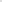 У 2023. години планирано је да радници присуствују семинарима у организацији Библиотекарског друштва Србије у Београду, у Градској библиотеци у Новом Саду, у Библиотеци Матице српске у Новом Саду, Библиотекарског друштва у Чонграду, затим стручним семинарима и другим научним скуповима који ће се одржати у земљи и у иностранству.5.8. Дигитализација и информатизација пословања БиблиотекеКоришћење нових технологија омогућава бољу доступност грађе коју Библиотека поседује, али омогућава корисницима приступ до грађе коју поседују друге институције и организације широм света. Нове информатичке услуге пружају могућности грађанима да на лакши начин стичу нова знања и преузму активну улогу у друштву. За испуњавање тих задатака према корисницима потребно је да Библиотека има обезбеђен и повлашћен приступ телекомуникационој инфраструктури, одговарајућу опрему и едукацију радника и корисника.Дигитализација библиотеке ће се постићи кроз следеће активности:Дигитализација Библиотеке у складу са стандардима за библиотечке софтвере: Осигурање приступа телекомуникационој и информационој инфраструктури Континуирано финансирање одржавања информатичке опреме, набавке нове информатичке опреме због потреба развоја система као и замене старих и дотрајалих  елемената информатичке опреме новимОсигурање брзе везе за Интернет и омогућивање бесплатног коришћења за корисникеОбезбеђивање едукатора за кориснике у информатичким питањима на одељењу завичајне збирке(Детаљније о дигитализацији у пасусу 5.9./1)5.9. Просторно, функционално и естетско опремање свих објеката БиблиотекеПростор библиотеке би требао да задовољава савремене естетске и функционалне критеријуме. Библиотеку је нужно снабдевати адекватном опремом за квалитетно руковање и коришћење библиотечке грађе.- Међу текућим поправкама и одржавању зграде Библиотеке у Бечеју и у огранцима предвиђају се завршни радови око адаптације и модернизације Завичајног кутка.Стратегија развоја културе у Републици Србији од 2017-2027 године, између осталог, предвиђа и дигитализацију културног наслеђа, као превентивну меру заштите културног наслеђа којом се, истовремено, обезбеђује већа видљивост, квалитетнија презентација и промоција културног наслеђа. Године 2016. формирана је државна Комисија за дигитализацију, у оквиру које су усвојене Смернице за дигитализацију културног наслеђа, а оне се односе на све установе културе.Крајем 2020. године, захваљујући Фондацији ‘’Бетлен Габор’’ из Мађарске, Народна библиотека-Бечеј добила је савремену опрему у износу од 300.000 динара, за потребе отпочињања поступка дигитализације библиотечке грађе. Пребацивање библиотечке грађе у дигитални формат ради се помоћу скенера и рачунара, а овим поступком биће обухваћена грађа Одељења завичајне збирке Народне библиотеке-Бечеј (у даљем тексту: Завичајна збирка), коју чине разне публикације, ситна грађа и споменици културе који се односе на Бечеј и насељена места. На захтев ресорног Министарства, у новембру 2020. је урађена ревизија комплетног књижног фонда Завичајне збирке, након које је утврђено да бечејска библиотека поседује 1161 публикацију, од чега Збирку старе и ретке књиге чини чак 294 примерка. У току је ревизија некњижне грађе Завичајне збирке (постери, разгледнице, позивнице, мапе, фотографије и сл.), након чега би требало да се приступи изради Плана дигитализације. Такође, Библиотеци је током 2020. године, Национални савет мађарске националне заједнице обезбедио је средства за куповину QULTO програма, софтвера за дигиталну обраду књига, али и за електронско издавање и евидентирање наслова. Библиотека располаже и са бар-код читачима на сваком одељењу. Почетком 2021. године, урађена је и нова wеб страница Библиотеке , на два језика, са посебним одељком који се назива ‘’Дигитална библиотека’’, директно повезаним са QULTO програмом, тако да грађани могу самостално да претражују фонд Библиотеке ''од куће''. Последњи додатак wеб страници је одељак ‘’Пројекти и истраживања’’, у оквиру којег се представљају актуелни пројекти библиотеке као и научно-истраживачки рад који се одвија под окриљем наше установе.Током 2021. године, Национални савет Мађара обезбедио је 5 лаптоп рачунара зазапослене, а подршком Министарства, обезбеђени су лаптопови за Завичајну збирку, односно за савремени кутак за младе и друге кориснике на овом Одељењу. Наиме, Библиотека је аплицирала код Министарства са пројектом ‘’Завичај онлајн’’, у циљу промоције завичајног стваралаштва, кроз активно укључивање младих у процес научно-истраживачког рада у оквиру којег се млади упознају са историјом Бечеја и његовим знаменитим личностима. Пројекат подразумева и радионичарски рад и боравак младих волонтера у Завичајној збирци, због коришћења завичајне документације, али се због недостатка простора и намештаја, и тренутне функције Завичајне збирке као ‘’пролазног ходника’’ и магацина, радионице организују на отвореном или у конференцијској сали, удаљеним и неадекватним просторима.           2022. године Народна библиотека Бечеј аплицирала је код Министарства културе и информисања пројектом Бук Лаунж и подржана је износом од 724.000,00 динара.Сам пројекат подразумевао је реновирање, адаптацију и модернизацију простора Завичајне збирке, првенствено у смислу набавке новог намештаја, кречења зидова и поставке такозваних хармоника врата која су и физички раздвојила Завичајну збирку од остатка фонда. На овај начин, истраживачима, младима, различитим креативцима и читаоцима у библиотеци обезбедио  се удобан кутак у оквиру којег могу да уче и стварају. Тако је Библиотека испунила своју сврху и кренула у корак са модернизацијом сопствене делатности, али и очувањем завичајног, односно локалног културног наслеђа, његовом дигитализацијом и промовисањем међу млађим генерацијама. Да би кутак био потпун постоји још потреба за пројектором, платном и носачем пројектор. Успешност реализације идеје кутка за младе и дуготрајност пројекта додатно би се осигурала уколико би се обезбедили и електронски читачи књига какав је Киндле. Ради се о е – читачу књига који је изузетно практичан и лаган, омогућава читање и акада светло у простору није најпогодније, те нуди опцију подешавања величине фонта. Електронски читачи су садашњост, не само будућност библиотекарства, због значајне уштеде простора и полица: Киндле,уређај величине просечне књиге, може садржати хиљаде публикација којима се може приступити у било којем тренутку. Додатно, за разлику од телефона или таблета, Киндле читачи не оштећују вид и корисници могу читати дуго без напрезања. Киндле читачи у Библиотеци били би намењени првенствено младима, али и другим корисницима библиотеке који посете Book Lounge.2) Решавање проблема са подземним водама у подрумским просторијамаБиблиотека се већ дуже време суочава са проблемом продора подземних вода у подрумске просторије библиотеке, где се иста задржава без тенденције опадања нивоа, или веома споро. У намери да се овај проблем реши конкурисали смо код Министарства културе и добили средства у износу од 256.000,00 динара те су изведени  геотехнички истражни радови и уграђени су пијезометри. Покрајински Завод за заштиту споменика културе је предложио истраживање тла, након којег ће се утврдити узрок продора воде и донети одлука о начину решавања проблема. Предмет истражних радова је утврђивање нивоа подземне воде у дужем временском периоду до једне хидролошке године, а добијени резултати ће, уз резултате геотехничких истраживања, послужити за даљи ток пројектовања мера санације подрумских просторија Народне библиотеке - Бечеј. Следећи корак је израда пројектоно – техничке документације за који треба обезбедити средства.Истраживање тла је услов за конкурисање за финансијска средства код разних донатора. Без тих истражних радова не постоји јасан циљ конкурисања. 1) потребна је поправка  фасаде  на централној згради  у Бечеју2) поправка и кречење просторија  у Бачком Петровом Селу3) мање текуће поправке зграде током године- Од столарских радова се предвиђа: 1) израда нових полица на Одељењима у Бечеју2) поправка прозора  на  Одељењима у Бечеју3) поправка столица и столова у Радичевићу и Бачком Градишту 3) остале текуће поправке током године-Од лимарских радова потребна је :1) поправка дела крова због прокишњавања на главној згради у Бечеју2) текуће одржавање олука у свим огранцима3) замена црепова у огранку у Радичевићу- Од радова на водоводу и канализацији потребна је: 1) замена сломљених поклопаца тоалета и неисправних славина2) текуће поправке током године- Административну опрему треба обновљати, јер се иста, коришћењем, троши. Рачунарска и електронска опрема у библиотеци треба да буде у складу са потребама данашњице. Намештај у библиотеци, како за смештај књига тако и за безбедан рад запослених, треба обнављати и прилагођавати стандардима у струци.- Од намештаја постоји потреба:1) набавке нових столица и столова у читаоници у Радичевићу и Бачком Градишту (укупно 30 столица и 15 столова),- Од рачунарске опреме планира се:1) куповина 2 лаптопа за потребе огранака у Бачком Градишту и Радичевићу 2) скенер и штампач за огранак у Радичевићу 3) куповина елемената за јачање рачунара према савету стручњака који поправљају рачунаре библиотеке- Од електричне и електронске опреме планира се: 1) набавка нове беле технике  (усисивач, фрижидер  и сл.),  2) набавка уређаја за пластифицирање (2 комада – Бачко Градиште и Бачко Петрово Село)- Од опреме за потребе корисника потребно је: 1) пројектор, платно и носач пројектора2) набавка Киндле читача3) набавка намештаја4) куповина електричног клавира5) набавка и уградња климе у свечаној салиТакође потребна је целокупна реконструкција санитарног чвора у главној згради Народне библиотеке Бечеј- Физичка заштита простора / безбедност: За обезбеђивање других просторних услова - очување зграде и имовине Библиотеке у Бечеју и у огранцима Библиотеке потребно је обезбедити средства за:За замену система дојаве пожара услед квара постојећег.За уградњу алармног система у библиотечком огранку у Бачком Градишту, као заштитна мера од провале и вандализма, јер је у више наврата обијен и украдени су рачунари.  5.10. Међусекторска и међународна сарадња и партнерстваЗа дугорочан успех Библиотеке важна је активна сарадња са свим установама на локалном, регионалном, државном и међународном нивоу.Активности које ће унапредити међусекторску и међународну сарадњу:Спровођење међуинституционалне и међусекторске сарадње кроз рад на заједничким партнерским пројектима налокалном и покрајинском нивоу (Градски музеј, Архива, Туристичка организација, Спомен Кућа Тан, друге Народне библиотеке на територији Војводине: матична библиотека Градска библиотека из Новог Сада, Библиотека Матице српске из Новог Сада, Народна библиотека Србије из Београда, Друштво библиотекара Србије и остале установе културе)- 	Укључивање библиотеке у међународну сарадњу са Регионалном библиотеком „Иљеш Ђула” из Сексарда, Библиотеком „Чемеги Карољ” и Музејом „Тари Ласло” из Чонграда, са Културно-образовним центром „Турзо Лајош“ из Сенте ради размене искуства и побољшања свог рада.Библиотека ће у 2023. години наставити сарадњу са основним и средњим школама као и са предшколским установама, са завичајним писцима, уметницима, аматерским сликарима, фотографима и етнографима и другим научницима и активним грађанима.ЗАКЉУЧАКУпркос великим изазовима, техничким-технолошким и просторним недостацима, па чак и мањку запослених, Народна библиотека-Бечеј планира да и 2023. годину заврши са успехом. Многобројним акцијама, програмима, манифестацијама, такмичењима, директним и партиципативним радом библиотека планира да негује и сачува своје чланство, али и да и привуче нове кориснике, чиме би оправдала поверење заједнице, а надамо се, и свог Оснивача.Програм развоја Народне библиотеке – Бечеj састављен је на основу очекивања струке у области културе, са циљем задовољавања данашњих потреба корисника. У том смислу, овај програм препознаје је важност корисника библиотеке, не само као читалаца и пасивних конзумената библиотечких садржаја, већ као активних учесника, иницијатора и креатора програма. План препознаје је и важност дигитализације, не само дела књижног фонда, већ и дигитализације библиотечких активности и садржаја, због чега је установа увелико присутна на Интернету и на друштвеним мрежама у различитим формама. Са друге стране, дигитални начин рада и осавремењивање директног рада са корисницима за бечејску библиотеку и њене огранке значи више улагања и веће трошкове, јер је постојећа рачунарска опрема дотрајала, намештај кабаст и застарео, простор често неадекватно опремљен, а нужно је да и сами запослени перманентно уче и овладавају новим вештинама информационе писмености, да се стручно усавршавају и повезују са колегама из струке, Протекла година показала је да је наша заједница упућена на библиотеку и да од ње значајно зависи. Иако се надамо да је најгори период пандемије иза нас, извесно је да општа криза и даље није превазиђена. Но, на основу прошлогодишњег искуства, заиста постоји уверење да библиотека и библиотекари  имају потенцијал за суочавањем и превазилажењем нових изазова. Како би наш одговор на све те изазове био адекватан, неопходно је и препознавање значаја библиотечке делатности, првенствено у домену просторног и техничко-технолошког опремања установе, али и информационо-медијских обука запослених библиотекара. Директор Народне библиотеке - Бечеј  ______________________________                                                                                     Ђијанта ЛовашБИБЛИОТЕКА/ОДЕЉЕЊЕ/ОГРАНАКБРОЈ ЧЛАНОВАОдељење за одрасле, Бечеј1600Одељење за децу, Бечеј1600БЕЧЕЈ, укупно3200Библиотека Бачко Градиште700Библиотека Бачко Петрово Сел500Библиотека Радичевић100ОГРАНЦИ, укупно1.300УКУПНАН БРОЈ  ЧЛАНОВА4.500 